ЗаключениеКонтрольно-счётной палаты Дубровского районана проект решения Дубровского районного Совета народных депутатов «О бюджете Дубровского муниципального района Брянской области на 2023 год и на плановый период 2024 и 2025 годов»п. Дубровка 2022Общие положенияЗаключение Контрольно-счетной палаты Дубровского района на проект решения Дубровского районного Совета народных депутатов  «О бюджете  Дубровского муниципального района Брянской области на 2023 год и на плановый период 2024 и 2025 годов» подготовлено в соответствии с Бюджетным кодексом Российской Федерации, Положением «О Контрольно-счетной палате Дубровского района»,  правовыми актами федерального,  областного законодательства и муниципальными правовыми актами Дубровского муниципального района, Стандартом внешнего муниципального финансового контроля (СВМФК) 101 «Порядок осуществления предварительного контроля формирования проекта местного бюджета на очередной финансовый год и на плановый период», Регламента Контрольно-счетной палаты Дубровского района, пунктом 1.1 плана работ Контрольно-счётной палаты  на 2022 год.Проект решения Дубровского районного Совета народных депутатов  о бюджете  Дубровского муниципального района Брянской области на 2023 год и на плановый период 2024 и 2025 годов» внесен администрацией Дубровского района на рассмотрение в Дубровский районный Совет народных депутатов в срок, установленный пунктом 4.1  решения Дубровского районного Совета народных  от 03.03.2015 № 74-6 (изм. от 29.10.2015 №74-6, от 31.10.2017 №337-6, от 30.06.2020 №81-7, 26.11.2021 №183-7) «О порядке составления, рассмотрения и утверждения проекта бюджета Дубровского муниципального района Брянской области, а также представления, рассмотрения и утверждения отчетности об исполнении бюджета Дубровского муниципального района Брянской области и его внешней проверке».Представленным проектом решения «О бюджете Дубровского муниципального района Брянской области на 2023 год и на плановый период 2024 и 2025 годов» предлагается утвердить следующие основные характеристики бюджета: на 2023 год:- прогнозируемый общий объем доходов в сумме 404 609,2 тыс. рублей, в том       числе налоговые и неналоговые доходы в сумме 117 986,0 тыс. рублей;- общий  объем  расходов в  сумме  404 609,2 тыс. рублей; - прогнозируемый дефицит в сумме 0,00 рублей;- верхний предел муниципального внутреннего долга на 1 января 2024 года в    сумме 0,00 рублей.на плановый период 2024 и 2025 годов: - прогнозируемый общий объем доходов на 2024 год в сумме 369 275,2 тыс. рублей, в том числе налоговые и неналоговые доходы в сумме  121 541,0 тыс. рублей, и на 2025 год в сумме 384 351,5 тыс. рублей, в том числе налоговые и неналоговые доходы в сумме  129 983,5 тыс. рублей;- общий объем расходов на 2024 год в сумме  369 275,2 тыс. рублей,  в том числе условно утвержденные расходы в сумме 3 490,0 тыс. рублей, и на 2025 год в сумме 384 351,5 тыс. рублей, в том числе условно утвержденные расходы в сумме 7 150,0 тыс. рублей;- прогнозируемый дефицит на 2024 год в сумме 0,00 рублей и  на 2025 год в сумме 0,00 рублей;- верхний предел муниципального внутреннего долга на 1 января 2025 года в сумме 0,00 рублей и  на 1 января  2026 года в сумме 0,00 рублей. 2.  Параметры прогноза исходных экономических показателейдля составления проекта бюджетаПрогноз социально-экономического развития Дубровского района Брянской области на период до 2025 года разработан на основе основных макроэкономических показателей социально-экономического развития района за предыдущие годы, итогов за отчетный период 2022 года, сценарных условий развития экономики Брянской области, основных параметров прогноза социально-экономического развития Брянской области на 2023 год и на плановый период 2024 и 2025 годов. Согласно пояснительной записке к прогнозу социально-экономического развития Дубровского района Брянской области на 2023 год и на плановый период 2024 и 2025 годов, в прогнозе учтены принимаемые меры экономической политики, включая реализацию Общенационального плана действий, обеспечивающих восстановление занятости и доходов населения, рост экономики и долгосрочные структурные изменения в экономике, а также реализацию мероприятий государственных (муниципальных) программ и региональных проектов Брянской области, направленных на достижение национальных целей развития Российской Федерации, определенных Указом Президента Российской Федерации от 21.07.2020 № 474 «О национальных целях развития Российской Федерации на период до 2030 года». Прогноз разработан отделом экономики администрации Дубровского района на вариативной основе в составе консервативного и базового вариантов. При разработке проекта бюджета Дубровского района на 2023 год и на плановый период 2024 и 2025 годов за основу взят базовый вариант прогноза.          Постоянное население района по состоянию на 1 января 2022 года насчитывает 16139 человек. Официально к уровню прошлого года оно уменьшилось на 402 человека. Уменьшение численности населения района произошло за счет городского населения на 109 человек, за счет сельского населения – на 293 человека. Причинами ухудшения демографической ситуации является естественная убыль - 251 человек и миграционные процессы - 151 человек.          Среднегодовая численность населения района в 2022 году оценивается 15,9 тыс. человек, по прогнозу в 2023 году составит 15,7 тыс. человек, в 2024 году – 15,5 тыс. человек и в 2025 году -15,3 тыс. человек.       Основные показатели прогноза социально-экономического развития промышленного производства на 2023 год и на плановый период на 2024 – 2025 годов разработаны с учетом работы промышленных предприятий за предыдущие годы и отчетный период текущего года (9 месяцев 2022 года) и индексов-дефляторов на промышленную продукцию.       Одной из отраслей сектора экономики района является сельское хозяйство, цель которого - увеличение объемов производства сельскохозяйственной продукции за счет применения современных технологий.         Малое и среднее предпринимательство являеться важным сектором рыночной экономики района и оказывает значительное влияние на социально-экономическую ситуацию в районе. В 2023-2025 годах прогнозируется незначительный рост количества малых предприятий в сравнении с 2022 годом. 	Величина среднемесячной номинальной начисленной заработной платы в 2021 году сложилась по полному кругу предприятий (с учетом военно-служащих Сещинской в/ч) в размере 32209,0 рублей (103,6 процентов к уровню 2020 года), в том числе по крупным и средним предприятиям – 27600,9 рублей (104,7 процентов к уровню 2020 года).         В 2022 году в номинальном исчислении среднемесячная заработная плата по полному кругу предприятий оценивается в 33376,0 рублей (рост на 3,6 процента к уровню 2021 года), в том числе по крупным и средним предприятиям – 29000,0 рублей (рост на 5,0 процентов к уровню 2021 года).         В 2023-2025 годах прогнозируется ежегодный рост заработной платы в номинальном исчислении по полному кругу предприятий в пределах 105,0 – 107,5 процента, в том числе по крупным и средним предприятиям процент роста будет аналогичным.         Величина среднемесячной номинальной начисленной заработной платы прогнозируется к 2025 году по полному кругу предприятий в размере 39667,0 рублей, по крупным и средним предприятиям – 35059,0 рублей.3. Общая характеристика проекта бюджета3.1. Основные параметры консолидированного бюджетаДинамика основных параметров консолидированного бюджета Дубровского района на 2023-2025 годы характеризуется снижением доли доходов и расходов к 2025 году по сравнению с оценкой 2022 года. В 2023 году доля доходов консолидированного бюджета прогнозируется на уровне -5,8%, в 2024 году - 14,0 %, в 2025 году - 10,5%, доля расходов прогнозируется в 2023 году на уровне -6,0 %, в 2024 году -14,2%, в 2025 году -10,7 процента. Прогноз основных параметров консолидированного бюджета Дубровского района в 2022-2023 годах и на плановый период 2024-2025 годов представлен в следующей таблице.Объем доходов консолидированного бюджета на 2023 год прогнозируется в сумме 462 096,5 тыс. рублей, что составляет 107,6 % уровня 2022 года, на 2024 год – 416 617,6 тыс. рублей, на 2025 год – 448 183,8 тыс. рублей.Объем расходов консолидированного бюджета на 2023 год прогнозируется в сумме 462 096,5 тыс. рублей, что составляет 107,3% уровня 2022 года, на 2024 год – 416 617,6 тыс. рублей, на 2025 год – 448 183,8 тыс. рублей.Консолидированный бюджет Дубровского района Брянской области на 2023-2025 годы прогнозируется бездефицитный. Верхний предел муниципального внутреннего долга Дубровского района (с учетом муниципальных образований) на 1 января 2024 года, на 1 января 2025 года и на 1 января 2026 года планируется на уровне 0,0 рублей. 3.2. Анализ соответствия проекта решения Бюджетному кодексу Российской Федерации и иным нормативным правовым актамПроект бюджета на 2023 год и на плановый период 2024 и 2025 годов подготовлен в соответствии с требованиями Бюджетного кодекса РФ, Федерального закона от 06.10.1999 № 184-ФЗ «Об общих принципах организации законодательных (представительных) и исполнительных органов государственной власти субъектов Российской Федерации», Федерального закона от 06.10.2003 № 131-ФЗ «Об общих принципах организации местного самоуправления в Российской Федерации», решения Дубровского районного Совета народных  от 03.03.2015 № 74-6 (изм. от 29.10.2015 №74-6, от 31.10.2017 №337-6, от 30.06.2020 №81-7, от 26.11.2021 №183-7) «О порядке составления, рассмотрения и утверждения проекта бюджета Дубровского муниципального района Брянской области, а также представления, рассмотрения и утверждения отчетности об исполнении бюджета Дубровского муниципального района Брянской области и его внешней проверке», постановления администрации Дубровского района от 25.06.2019 № 476 «О резервном фонде Дубровского района», решения Дубровского районного Совета народных депутатов от 03.03.2015 № 72-6 «О межбюджетных отношениях в Дубровском районе.    Пунктом 1 проекта решения определены общий объем доходов, общий объем расходов бюджета, прогнозируемый дефицит бюджета, а также верхний предел муниципального внутреннего долга на 1 января 2024 года, что соответствует требованиям решения Дубровского районного Совета народных  от 03.03.2015 № 74-6. Указанные параметры бюджета в соответствии с Бюджетным кодексом РФ и Решением № 74-6 являются предметом рассмотрения Дубровским районным Советом народных депутатов проекта решения о бюджете.    Во втором пункте указанные параметры бюджета утверждаются на плановый период 2024 и 2025 годов.Прогнозирование собственных доходов бюджета в проекте проведено в соответствии со статьей 174.1 Бюджетного кодекса РФ, в соответствии с действующим на день внесения проекта решения о бюджете в Дубровский районный Совет народных депутатов, а также принятого на указанную дату и вступающего в силу в очередном финансовом году и плановом периоде налогового и бюджетного законодательства Российской Федерации и иные нормативные акты, устанавливающего неналоговые доходы бюджета. Пунктами 3 и 4 проекта (с приложениями) устанавливаются доходы бюджета, нормативы распределения доходов между бюджетом Дубровского муниципального района Брянской области и бюджетами муниципальных образований Дубровского района.Пунктом 5, 6, 7, 8, 9  проекта (с приложениями) на 2023 год и плановый период 2024 и 2025 годов устанавливаются ведомственная и программная структуры расходов бюджета, распределение бюджетных ассигнований по разделам, подразделам, целевым статьям (государственным программам и непрограммным направлениям расходов), группам и подгруппам видов расходов классификации расходов бюджета, утверждается общий объем бюджетных ассигнований на исполнение публичных нормативных обязательств, объем бюджетных ассигнований дорожного фонда Дубровского района, что соответствует ст. 179,  ст. 179.4, ст. 184.1 Бюджетного кодекса РФ и решения №74-6.В пункте 10, 11, 12, 13, 14  проекта (с приложениями) в соответствии с требованиями п. 3 ст. 184.1 Бюджетного кодекса РФ, решения №74-6 утверждаются объемы межбюджетных трансфертов, получаемых из других бюджетов бюджетной системы Российской Федерации, и предоставляемых другим бюджетам бюджетной системы Российской Федерации, в том числе бюджетам муниципальных образований Дубровского района, утверждаются объемы дотаций на выравнивание бюджетной обеспеченности поселений,  устанавливается критерий выравнивания расчетной бюджетной обеспеченности поселений, утверждается распределение межбюджетных трансфертов бюджетам поселений.Пунктом 15 проекта в силу ст. 81 Бюджетного кодекса РФ, устанавливается объем резервного фонда администрации Дубровского района. Планируемые объемы резервных фондов соответствуют требованиям, установленным ст. 81 Бюджетного кодекса РФ и решением №74-6. В пункте 16 проекта в соответствии с требованиями ст. 78 Бюджетного кодекса РФ устанавливаются объемы и порядок предоставления субсидий юридическим лицам (за исключением субсидий муниципальным учреждениям), индивидуальным предпринимателям, физическим лицам – производителям товаров, работ, услуг.Пункт 17 проекта определяет особенности исполнения бюджета в 2023 году и плановом периоде 2024 и 2025 годов, в соответствии с п. 8 ст. 217, Бюджетного кодекса РФ, устанавливаются дополнительные основания для внесения изменений в сводную бюджетную роспись бюджета Дубровского муниципального района Брянской области без внесения изменений в решение о бюджете. Пунктом 18 проекта решения определено, что изменения в 2023 году состава или функций главных администраторов бюджета, главных администраторов источник финансирования дефицита бюджета осуществляется нормативным правовым актом финансового управления администрации Дубровского района без внесения изменений в решение о бюджете.Пунктом 19 проекта решения устанавливается возможность в соответствии с п. 3 ст. 95 Бюджетного кодекса РФ остатки средств бюджета на начало текущего финансового года, за исключением остатков средств дорожного фонда Дубровского района и остатков неиспользованных межбюджетных трансфертов, полученных бюджетом Дубровского района в форме субсидий, субвенций и иных межбюджетных трансфертов, имеющих целевое назначение в объеме д 100% могут направлять на покрытие временных кассовых разрывов и на увеличение бюджетных ассигнований на оплату заключенных государственных контрактов в объеме, не превышающем сумму остатка неиспользованных бюджетных ассигнований на указанные цели. В пунктах 20, 21 проекта установлено ограничение на увеличение штатной численности муниципальных служащих и работников муниципальных учреждений, а также установлено требование к главным распорядителям бюджетных средств об обеспечении контроля за эффективным и целевым использованием бюджетных средств, запланированных на реализацию мероприятий муниципальных.Источники внутреннего финансирования дефицита, указанные в пункте 22 проекта (с приложением), соответствуют требованиям п. 1 статьи 95 Бюджетного кодекса РФ.Пункт 23 проекта утверждает верхний предел муниципального внутреннего долга Дубровского муниципального района Брянской области по муниципальным гарантиям на 2024 год и на плановый период 2025 и 2026 годов, что соответствует требованиям ст. 110.2 Бюджетного кодекса РФ.Пунктом 24 проекта предоставлено право главе администрации Дубровского района осуществлять списание задолженности юридических лиц, физических лиц и индивидуальных предпринимателей по платежам и пеням безнадежных к взысканию.В пункт 25 проекта определяет формы и периодичность представления в Дубровский районный Совет народных депутатов и Контрольно-счетную палату Дубровского района информации и отчетности об исполнении бюджета в соответствии с положениями глав 25.1, 26 Бюджетного кодекса РФ. На основании изложенного, Контрольно-счетная палата Дубровского района приходит к выводу, что проект решения Дубровского районного Совета народных депутатов  «О бюджете  Дубровского муниципального района Брянской области на 2023 год и на плановый период 2024 и 2025 годов» соответствует Бюджетному кодексу РФ, актам законодательства Российской Федерации и Брянской области и иным актам в области бюджетных правоотношений.4. Доходы проекта бюджетаПрогнозирование доходной части бюджета на 2023 год и на плановый период 2024 и 2025 годов осуществлялось в соответствии с нормами статьи 174.1 Бюджетного кодекса Российской Федерации, в условиях действующего бюджетного законодательства и законодательства о налогах и сборах с учетом положений нормативных правовых актов Российской Федерации, Брянской области и муниципальных актов, вступающих в действие с 1 января 2023 года и в последующие периоды. При расчетах показателей доходов учтены факторы, влияющие на величину объектов налогообложения и налоговой базы, использованы соответствующие прогнозируемые экономические показатели.Динамика показателей доходной части бюджета в 2023-2025 годах представлена в следующей таблице.Доходы проекта бюджета на 2023 год предусмотрены в объеме 404609,2 тыс. рублей, что ниже ожидаемой оценки исполнения бюджета за 2022 год на 24967,3 тыс. рублей, или на 5,8 процента. В плановом периоде доходы бюджета прогнозируются в объеме 369275,2 тыс. рублей в 2024 году, и 284351,5 тыс. рублей в 2025 году, темпы роста доходной части бюджета к предыдущему году прогнозируются на уровне 91,3% и 104,1 % соответственно.В 2022 году оценка ожидаемого исполнения налоговых и неналоговых доходов бюджета выше на 10554,0 тыс. рублей, или на 10,3% утвержденных плановых назначений.Сокращение безвозмездных поступлений в 2023 году обусловлено сложившейся практикой распределения объемов целевых межбюджетных трансфертов бюджета в ходе рассмотрения бюджета и его дальнейшего исполнения.В 2023 году налоговые и неналоговые доходы бюджета прогнозируются в объеме 117986,0 тыс. рублей. В плановом периоде доля налоговых и неналоговых доходов составляет 32,9% в 2024 году и 33,8% в 2025 году.4.1. Налоговые доходы В бюджете на 2023 год налоговые доходы планируются в объеме 106688,0 тыс. рублей, темп роста к ожидаемой оценке 2022 года – 109,5 процента. На плановый период 2024 и 2025 годов прогнозные показатели налоговых доходов составляют 114588,0 тыс. рублей и 122935,5 тыс. рублей соответственно. Темп роста в плановом периоде к предшествующему году прогнозируется в размере 103,2% и 107,3 процента. В структуре доходов бюджета удельный вес налоговых доходов составляет 26,4% в 2023 году, 29,8 % в 2024 году и 30,7% в 2025 году. В структуре налоговых и неналоговых доходов доля налоговых доходов составляет 90,4% в 2023 году, 90,6 % в 2024 году и 90,1% в 2025 году.Основную долю налоговых доходов бюджета в трехлетней перспективе будут составлять доходы от уплаты налога на доходы физических лиц.Динамика прогнозируемого поступления налоговых доходов представлена в таблице.Как видно из данных таблицы в анализируемом периоде в основном по всем налогам прогнозируется увеличение поступлений.Динамика доходов от уплаты налога на доходы физических лиц в 2022 -2025 годах приведена в таблице.Доходы бюджета по налогу на доходы физических лиц на 2023 год прогнозируются в сумме 94860,0 тыс. рублей, темп роста к оценке 2022 года – 119,0 процента.  Объем поступлений в бюджет в 2024 и 2025 годах прогнозируется в сумме 102450,0 тыс. рублей и 110144,0 тыс. рублей соответственно. Темпы роста к предыдущему году составят в 2024 году – 108,0 %, в 2025 году – 107,5 процента. В 2025 году темп роста налога к уровню оценки исполнения бюджета 2022 года составляет 138,2 процента. В структуре налоговых доходов проекта бюджета в 2023 году на долю налога на доходы физических лиц приходится 88,9 %, в плановом периоде – 93,1 % и 93,3 % соответственно.Расчет налога  произведен исходя из норматива отчислений, установленного Бюджетным кодексом Российской Федерации в муниципальный район по налогу, взимаемому на территориях сельских поселений  13%, по налогу, взимаемому на территориях городских поселений 5% , 33% - дополнительного норматива отчислений  от налога на доходы физических лиц  (за исключением налога на доходы физических лиц, уплачиваемого иностранными гражданами в виде фиксированного авансового платежа при осуществлении ими на территории Российской Федерации трудовой деятельности на основании патента), 15 % - дополнительного норматива отчислений от налога на доходы физических лиц, уплачиваемый иностранными  гражданами в виде фиксированного авансового платежа при осуществлении ими на территории Российской Федерации трудовой деятельности на основании патента, заменяющего часть дотаций на выравнивание бюджетной обеспеченности муниципального района, согласно приложения № 9 к проекту Закона Брянской области «Об областном бюджете на 2023 год и на плановый период 2024 и 2025 годов».Динамика доходов от уплаты акцизов на нефтепродукты в 2023-2025 годах приведена в таблице.Объем поступления в бюджет доходов от уплаты акцизов на нефтепродукты определен в соответствии со статьей 58 Бюджетного кодекса Российской Федерации с учетом норматива отчислений в местные бюджеты в размере 10%. Собираемость акцизов на нефтепродукты прогнозируется в размере 100 %.Поступление в бюджет акцизов по подакцизным товарам (продукции), производимым на территории Российской Федерации, на 2023 год прогнозируется в сумме 5710,0 тыс. рублей, что на 887,0 тыс. рублей ниже оценки 2022 года, темп роста составляет 86,6 процента. В плановом периоде поступление акцизов по подакцизным товарам прогнозируется на 2024 год в сумме 5848,0 тыс. рублей, на 2025 год – в сумме 6118,5 тыс. рублей. Темп роста к предшествующему году в 2023 году составляет 86,6 %, в 2024 году – 88,7 %, в 2025 году – 104,6 процента. В структуре налоговых доходов бюджета на долю акцизов в 2023 году приходится 5,4 %, в 2024 году 5,3% и 2025 - 5,2 процента.Дифференцированный норматив отчислений в бюджет Дубровского муниципального района Брянской области, согласно приложению  к проекту Закона Брянской области «Об областном бюджете на 2023 год  и на плановый период 2024 и 2025 годов» составляет 0,1342 процента, от суммы доходов акцизов на нефтепродукты подлежащая зачислению в местные бюджеты Брянской области для  формирования дорожных фондов. Налоги на совокупный доход прогнозируется на 2023 год в сумме 4343,0 тыс. рублей, что на 5019,0 тыс. рублей ниже оценки 2022 года. В плановом периоде поступление прогнозируется на 2024 год в сумме 4510,0 тыс. рублей, на 2025 год – в сумме 4873,0 тыс. рублей. Темп роста к предшествующему году в 2023 году составляет 46,4 %, в 2024 году – 103,9%, в 2025 году – 108,1 процента. В структуре налоговых доходов бюджета на их долю приходится в 2023 году – 4,1 %, в 2024 году – 4,9% и 2025 – 4,1 процента.Динамика доходов от уплаты единого сельскохозяйственного налогав 2023-2025 годах приведена в таблице.Доходы бюджета по единому сельскохозяйственному налогу на 2023 год прогнозируются в сумме 1367,0 тыс. рублей, что на 5641,0 тыс. рублей, или 80,5% ниже ожидаемой оценки исполнения бюджета 2022 года. В структуре налоговых доходов на долю единого сельскохозяйственного налога приходится 1,3 процента. Поступление налога в бюджет в 2024 и 2025 годах прогнозируется в сумме 1416,0 тыс. рублей и 1655,0 тыс. рублей соответственно. Темп роста к предыдущему году в плановом периоде составляет 19,5 % в 2023 году и 103,6 % в 2024 году. К уровню бюджета 2022 года темп роста налога в 2025 году составит 116,9 процента.Динамика доходов, взимаемых в связи с применением патентной системы налогообложения в 2023-2025 годах приведена в таблице.Доходы бюджета, взимаемые в связи с применением патентной системы налогообложения, на 2023 год прогнозируются в сумме 2975,0 тыс. рублей, что на 621,0 тыс. рублей, или на 26,4% выше ожидаемой оценки исполнения бюджета 2022 года. В структуре налоговых доходов на долю приходится 2,8 процента. Поступление налога в бюджет в 2024 и 2025 годах прогнозируется в сумме 3094,0 тыс. рублей и 3218,0 тыс. рублей соответственно. Темп роста к предыдущему году в плановом периоде составляет 104,0% в 2024 году и 104,0 % в 2025 году. К уровню бюджета 2022 года темп роста налога в 2025 году составит 36,7 процента. Динамика доходов от уплаты государственной пошлины в 2023-2025 годах приведена в таблице.          Государственная пошлина на 2023 год прогнозируются в сумме 1775,0 тыс. рублей. Поступление налога в бюджет в 2024 и 2025 годах прогнозируется в сумме 1780,0 тыс. рублей и 1800,0 тыс. рублей соответственно. Темп роста к предыдущему году в плановом периоде составляет 100,3 % в 2024 году и 101,1 % в 2025 году. В структуре налоговых доходов на его долю приходится 1,6%, и 1,5 процента соответственно. Доходы бюджета по задолженности и перерасчетам на 2023 год прогнозируются в сумме 1,0 тыс. рублей. 4.2. Неналоговые доходыОбщий объем неналоговых доходов на 2023 год прогнозируется в сумме 11298,0 тыс. рублей. Динамика прогнозных значений на 2023-2025 годы в сравнении с поступлением неналоговых доходов в 2021-2022 года приведена в таблице.Удельный вес неналоговых доходов в доходной части проекта бюджета на 2023 год составляет 2,8 процента.Динамика прогнозируемого поступления неналоговых доходов в 2023-2025 годах, представлена в таблице.Динамика доходов от использования имущества, находящегося в государственной и муниципальной собственности, в 2023-2025 годах приведена в следующей таблице.         Темп роста прогноза доходов от использования имущества муниципальной собственности в 2023 году к уровню 2022 года ниже на 138,0 тыс. рублей или 3,2 процента. Прогноз поступлений рассчитан на основе сведений администратора платежа – комитета имущественных отношений администрации Дубровского района исходя из объема оценки 2022 года, прогноза начисления арендной платы, с учетом уровня собираемости платежа. Платежи при пользовании природными ресурсами на 2023 год прогнозируются ниже к уровню 2022 года на 97,3% или в сумме 65,0 тыс. рублей, на плановый период 2024-2025 годов в сумме 70,0 тыс. рублей, 75,0 тыс. рублей соответственно. Динамика поступлений платежей при пользовании природными ресурсами в 2023-2025 годах приведена в таблице.Доходы от оказания платных услуг (работ) и компенсации затрат государства на 2023 год предусматриваются в сумме 750,0 тыс. рублей, что на 10,0 тыс. рублей, или на 101,4 % выше ожидаемой оценки 2022 года. Прогноз поступления указанных платежей в плановом периоде оценивается в 2024 году в сумме 760,0 тыс. рублей, в 2025 году в сумме 770,0 тыс. рублей. Темп роста к предыдущему году составляет 116,7% и 102,9% соответственно.Динамика доходов от оказания платных услуг (работ) и компенсациизатрат государства в 2023-2025 годах приведена в таблице.Доходы от оказания платных услуг на 2023 год прогнозируются в сумме 750,0 тыс. рублей, что составляет 6,6% показателя бюджета.  Прогноз поступления указанных платежей в плановом периоде оценивается в 2024 году в сумме 760,0 тыс. рублей, в 2025 году в сумме 770,0 тыс. рублей. Темп роста к предыдущему году составляет 101,3% и 101,3% соответственно. К уровню бюджета 2022 года темп роста налога в 2025 году составит 104,0 процента.Динамика доходов от продажи материальных и нематериальных активов в 2023-2025 годах приведена в таблице.В общем объеме неналоговых доходов в прогнозе бюджета на 2023 год на долю доходов от продажи материальных и нематериальных активов приходится – 46,8 процента. Объем поступлений в бюджет прогнозируется в 2023 году в сумме 5290,0 тыс. рублей, в 2024 году в сумме 830,0 тыс. рублей, в 2025 году в сумме 860,0 тыс. рублей. Темп роста к предыдущему году составляет 83,1%, 15,7%, 103,6% соответственно.Динамика доходов от штрафных санкций и возмещения ущерба в 2023-2025 годах приведена в таблице.В прогнозе бюджета на 2023 год на долю штрафов, санкций, возмещения ущерба приходится 8,9% общего объема неналоговых доходов. Поступления прогнозируются в объеме 1000,0 тыс. рублей, установленные главой 5, 6, 7, 8, 13, 14, 14, 19, 20 Кодекса Российской Федерации об административных правонарушениях. В плановом периоде объем поступлений в бюджет штрафов, санкций, возмещения ущерба прогнозируется в 2024 году в сумме 1100,0 тыс. рублей, в 2025 году в сумме 1150,0 тыс. рублей. Темп роста к предыдущему году составляет 110,0 % и 104,5 % соответственно.4.3. Безвозмездные поступленияПри планировании бюджета на 2023-2025 годы учтены объемы безвозмездных поступлений, предусмотренные проектом закона «Об областном бюджете на 2023 год и на плановый период 2024 и 2025 годов», внесенным в Брянскую областную Думу. Общий объем безвозмездных поступлений на 2023 год прогнозируется в сумме 286623,3 тыс. рублей, что на 9,5% ниже ожидаемой оценки исполнения бюджета текущего года. В общем объеме доходов проекта бюджета безвозмездные поступления составляют 70,8%, что на 0,7 процентного пункта ниже утвержденного уровня 2022 года (71,5 %). Сокращение безвозмездных поступлений обусловлено сложившейся практикой распределения объемов целевых межбюджетных трансфертов областного бюджета в ходе рассмотрения бюджета и его дальнейшего исполненияВ плановом периоде объем безвозмездных поступлений прогнозируется в 2024 году в сумме 247734,2 тыс. рублей, в 2025 году в сумме 254367,9 тыс. рублей, или 86,4 % и 102,7% к предыдущему году соответственно. В структуре безвозмездных поступлений проекта бюджета на 2023 год наибольший удельный вес занимают субвенции бюджетам бюджетной системы Российской Федерации, на их долю приходится 69,7% общего объема безвозмездных поступлений. Субвенции запланированы на 2023 год в сумме 199 773,8 тыс. рублей, что составляет 116,4% ожидаемой оценки поступления субвенций в 2022 году. Объем поступления субвенций в 2024 году прогнозируется в сумме 208 330,8 тыс. рублей, в 2025 году – 209 486,8 тыс. рублей, или 104,3 % и 100,5 % к предыдущему году соответственно.Динамика прогнозных значений на 2023-2025 годы в сравнении с безвозмездным поступлением в 2021-2022 годах приведена в таблице.       Объем поступлений на 2023 год запланирован по следующим видам субвенций: субвенции бюджетам муниципальных районов на выполнение передаваемых полномочий субъектов Российской Федерации – 186835,2 тыс. рублей, или 93,5 % общего объема субвенций; субвенции бюджетам муниципальных районов на компенсацию части платы, взимаемой с родителей (законных представителей) за присмотр и уход за детьми, посещающими образовательные организации, реализующие образовательные программы дошкольного образования – 1502,3 тыс. рублей, или 0,8 % общего объема субвенций;субвенции бюджетам муниципальных районов на предоставление жилых помещений детям-сиротам и детям, оставшимся без попечения родителей, лицам из их числа по договорам найма специализированных жилых помещений – 10571,2 тыс. рублей, или 5,3% общего объема субвенций;субвенции бюджетам муниципальных районов на осуществление полномочий по составлению (изменению) списков кандидатов в присяжные заседатели федеральных судов общей юрисдикции в Российской Федерации – 3,0 тыс. рублей, или 0,01 % общего объема субвенций; Субвенции бюджетам муниципальных образований на осуществление отдельных государственных полномочий Российской Федерации по первичному воинскому учету на территориях, где отсутствуют военные комиссариаты- 862,1 тыс. рублей или 0,4 процента.В структуре безвозмездных поступлений проекта бюджета на 2023 год удельный вес дотации бюджетам бюджетной системы Российской Федерации занимает 16,5% общего объема безвозмездных поступлений. Дотации запланированы на 2023 год в сумме 47301,1 тыс. рублей, что составляет 100,0% ожидаемой оценки поступления дотаций в 2022 году. Объем поступления дотаций в 2024 году прогнозируется в сумме 12682,0 тыс. рублей, в 2025 году – 10712,0 тыс. рублей, или 26,8% и 84,5% к предыдущему году соответственно. Снижение темпа роста дотаций в 2023 году связано с распределением дотаций не в полном объеме на момент формирования проекта бюджета.Субсидии бюджетам бюджетной системы Российской Федерации в 2023 году прогнозируются в объеме 23437,0 тыс. рублей, что составляет 8,2 % общего объема безвозмездных поступлений. Темп роста к оценке 2022 года составляет 29,9%, снижение объема субсидий на стадии проектирования бюджета связано с отсутствием распределения по отдельным видам субсидий, а также обусловлено корректировкой областными органами их объемов в ходе исполнения бюджета.В структуре субсидий бюджета на 2023 год представлены следующие виды субсидий: Субсидия бюджетам муниципальных районов на государственную поддержку спортивных организаций, осуществляющих подготовку спортивного резерва для спортивных сборных команд, в том числе спортивных сборных команд Российской Федерации – 15,2%, или 3723,4 тыс. рублей;субсидии бюджетам муниципальных районов на реализацию мероприятий по организации бесплатного горячего питания обучающихся, получающих начальное общее образование – 38,4%, или 13227,0 тыс. рублей;субсидии бюджетам муниципальных районов на обеспечение развития и укрепления материально-технической базы домов культуры в населенных пунктах с числом жителей до 50 тысяч человек – 6,5%, или 1596,0 тыс. рублей;субсидии бюджетам муниципальных районов на реализацию мероприятий по обеспечению жильем молодых семей – 7,1%, или 1730,8 тыс. рублей;субсидии бюджетам муниципальных районов на поддержку отрасли культуры – 0,4%, или 90,7 тыс. рублей;прочие субсидии бюджетам муниципальных районов – 12,6%, или 3069,1 тыс. рублей.На долю иных межбюджетных трансфертов в проекте на 2023 год приходится 5,6% общего объема безвозмездных поступлений. К оценке исполнения бюджета поступления составляют 83,1 процента. Общий объем межбюджетных трансфертов на 2023 год предусмотрен в сумме 16111,4 тыс. рублей. Межбюджетные трансферты прогнозируются на следующие цели:межбюджетные трансферты бюджетам муниципальных районов на выплату ежемесячного денежного вознаграждения за классное руководство – 50,0%, или 8046,4 тыс. рублей;межбюджетные трансферты, передаваемые бюджетам муниципальных районов из бюджетов поселений на осуществление части полномочий по решению вопросов местного значения в соответствии с заключенными соглашениями – 50,0%, или 8065,0 тыс. рублей.5. Расходы проекта бюджетаОбъем расходов, определенный в проекте решения о бюджете на 2023 год и на плановый период 2024 и 2025 годов» составляет:2023 год – 404609,2 тыс. рублей;2023 год – 369275,2 тыс. рублей;2024 год – 384351,5 тыс. рублей.По отношению к объему расходов оценки 2022 года, расходы определенные в проекте решения на 2023 год составляют 94,0%, на 2024 год – 85,8%, на 2025 год – 89,3 процента.Объем расходов по отраслям так называемого «социального блока» (образование, культура, социальная политика, физическая культура и спорт) составит в 2023 году 335669,6 тыс. рублей или 83,0% объема расходов бюджета. Из них наибольший удельный вес занимают расходы по разделу: 07 «Образование», объем которых составляет в расходах 2023 года – 66,3 % или 268286,2 тыс. рублей, 2024 года – 65,9 % или 243238,5 тыс. рублей, 2025 года – 243413,2  что составляет 63,3 процента. В качестве одного из основных приоритетов бюджетной политики по-прежнему будет являться исполнение законодательно установленных публичных нормативных и иных социально-значимых обязательств.Анализ перечня публичных нормативных обязательств, подлежащих исполнению за счет средств бюджета, показал, что объем бюджетных ассигнований, направляемых на исполнение публичных нормативных обязательств, в 2023 году в абсолютном выражении составит 7905,0 тыс. рублей, что соответствует 2,0 % общего объема расходов бюджета. В качестве объемов бюджетных ассигнований на исполнение действующих обязательств на 2023 – 2025 годы приняты расходы, утвержденные решением Дубровского районного Совета народных депутатов от 17 декабря 2021 года № 193-7 «О  бюджете Дубровского муниципального района Брянской области  на 2022 год и на плановый период 2023 и 2024 годов» в первоначальной редакции.- объемы бюджетных ассигнований на исполнение действующих обязательств уменьшены по прекращающимся расходным обязательствам ограниченного срока действия.- в составе бюджетных ассигнований в полном объеме предусмотрены средства в части обеспечения оплаты труда отдельных категорий работников бюджетной сферы, определенных в «майских» указах Президента России (сохранение достигнутых показателей средней заработной платы труда отдельных категорий работников по отраслям), учтено увеличение заработной платы работникам бюджетной сферы  с 01.10.2023 г. на 5,5%.- в целях реализации Федерального закона от 19.06.2000 года № 82-ФЗ «О минимальном размере оплаты труда» предусмотрены ассигнования на увеличение МРОТ  работникам бюджетной сферы с 1 января 2023 года в размере 16 242 рублей.- Предусмотрены ассигнования с целью индексации отдельных статей расходов в следующих размерах:5.1. Расходы в разрезе разделов и подразделов бюджетной классификацииПроектом бюджета на 2023 год и на плановый период 2024 и 2025 годов определено, что расходы будут осуществляться по 11 разделам бюджетной классификации расходов.Информация об объемах расходов бюджета 2021 - 2022, 2023 - 2025 годов представлена в таблице.                                                                                                                                      Тыс. рублейРасходы бюджета по разделу 01 «Общегосударственные вопросы» определены проектом решения в следующих объемах:2023 год – 44697,3 тыс. рублей;2024 год – 47883,4 тыс. рублей;2025 год – 51663,4 тыс. рублей.Анализ динамики расходов бюджета по данному разделу показывает, что по сравнению с текущим периодом в 2023 году отмечается увеличение расходов на 8,0 %, в 2024 году – на 15,7 %, в 2025 году – 24,8 процента. В общем объеме плановых расходов бюджета доля расходов по разделу 01 «Общегосударственные расходы» составляет в 2023 году – 11,1 %, в 2024 году – 13,0 %, в 2025 году – 13,4 процента.По подразделу 0103 «Функционирование законодательных (представительных) органов государственной власти и представительных органов муниципальных образований запланированы расходы на 2023 год в сумме 505,8 тыс. рублей, на 2024 год – 505,8 тыс. рублей и на 2025 год – 505,8 тыс. рублей.По подразделу 01 04 «Функционирование Правительства Российской Федерации, высших исполнительных органов государственной власти субъектов Российской Федерации, местных администраций» запланированы расходы на 2023 год в сумме 29201,5 тыс. рублей, на 2024 год – 29201,5 тыс. рублей и на 2025 год – 29201,5 тыс. рублей, в том числе:- обеспечение деятельности главы исполнительно-распорядительного органа на 2023 год в сумме 1424,9 тыс. рублей; на 2024 год – 1424,9 тыс. рублей и на 2025 год – 1424,9 тыс. рублей.по подразделу 0105 «Осуществление полномочий по составлению (изменению) списков кандидатов в присяжные заседатели федеральных судов общей юрисдикции на 2023 год в сумме 3028,0 тыс. рублей; на 2024 год – 3169,0 тыс. рублей и на 2025 год – 2817,0 тыс. рублей по подразделу 01 06 «Обеспечение деятельности финансовых, налоговых и таможенных органов и органов финансового (финансово-бюджетного) надзора» предусмотрены средства на 2023 год – 6997,5 тыс. рублей; на 2024 год – 6996,5 тыс. рублей, на 2025 год – 6970,5 тыс. рублей. По подразделу 01 11 «Резервные фонды» предусмотрены бюджетные ассигнования на непредвиденные расходы из резервного фонда администрации Дубровского района: по 100,0 тыс. рублей на 2023 год и плановый период 2024 и 2025 годов.По подразделу 01 13 «Другие общегосударственные вопросы» запланированы расходы на 2023 год – 7889,4 тыс. рублей, на 2024 год – 11281,8 тыс. рублей, на 2025 год – 15058,2 тыс. рублей;Расходы по разделу 02 «Национальная оборона» определены проектом решения в следующих объемах:2023 год – 862,1 тыс. рублей;2024 год – 901,0 тыс. рублей; 2024 год – 932721,0 тыс. рублей.Расходы бюджета по разделу 02 «Национальная оборона» запланированы с ростом к уровню 2022 года в 2023 году – на 14,3 %, в плановом периоде 2024 года – на 19,4% и в 12,4 раза в 2025 году. В соответствии с ведомственной структурой расходы в 2023-2025 годах будет осуществлять 1 главный распорядитель бюджетных средств.Расходы по разделу 03 «Национальная безопасность и правоохранительная деятельность» запланированы в следующих объемах:2023 год – 4109,7 тыс. рублей;2024 год – 4056,7 тыс. рублей; 2025 год – 4128,2 тыс. рублей.К уровню 2022 года расходы запланированы в 2023 году на 84,8%, в плановом периоде на 83,7% и 85,1 процента соответственно. В соответствии с ведомственной структурой расходы в 2023-2025 годах будет осуществлять 1 главный распорядитель бюджетных средств. В рамках данного раздела осуществляются мероприятия по защите населения и территории от чрезвычайных ситуаций природного и техногенного характера, мероприятия в сфере пожарной безопасности и др.Расходы по разделу 04 «Национальная экономика» составят:2023 год – 15370,8 тыс. рублей;2024 год – 13764,0 тыс. рублей;2025 год – 15773,6 тыс. рублей.Анализ динамики расходов бюджета по данному разделу показывает снижение расходов по отношению к 2022 году в 2023 году на 43,8%, в 2024 году на 49,7 %, в 2025 году на 42,3%, что объясняется отсутствием полного распределения областных средств  на момент формирования проекта бюджета. В общем объеме расходов бюджета расходы раздела 04 «Национальная экономика» в 2023 году составят 3,8 %, в 2024 году – 3,7 %, в 2025 году – 4,1 процента.Расходы бюджета по разделу в соответствии с ведомственной структурой в 2023-2025 годах будут осуществлять 2 главных распорядителя бюджетных средств – администрация Дубровского района и отдел образования администрации Дубровского района. Наиболее значительный объем запланирован в отношении администрации Дубровского района, на долю которого в 2023 году будет приходиться 99,8 % расходов по данному разделу, в 2023-2024 годах – 99,8% соответственно.  Расходы по разделу 05 «Жилищно-коммунальное хозяйство» проектом решения определены в следующих объемах:2023 год – 2341,5 тыс. рублей;2024 год – 124,8 тыс. рублей;2025 год – 4154,8 тыс. рублей.Анализ динамики планируемых расходов по данному разделу характеризует их снижением по сравнению с текущим годом в 2023 году на 80,9% в 2024 году в 98 раз и в 2025 году на 66,1 процента. В соответствии с ведомственной структурой расходы в 2023-2025 годах будет осуществлять 1 главный распорядитель бюджетных средств. По подразделу 05 02 «Коммунальное хозяйство» средства в 2023 году запланированы в объёме -1891,7 тыс. рублей в 2024 году - 0,00 тыс. рублей в 2025 году – 4030,00 тыс. рублей  По подразделу 05 03 «Благоустройство» средства в 2023 году запланированы в объёме -190,0 тыс. рублей в 2024 году - 0,00 тыс. рублей в 2025 году – 0,00 тыс. рублей. Расходы по разделу 06 «Охрана окружающей среды» проектом решения определены в следующих объемах:2023 год – 90,0 тыс. рублей;2024 год – 95,0 тыс. рублей;2025 год – 101,0 тыс. рублей.Анализ динамики планируемых расходов по данному разделу характеризует их снижением по сравнению с текущим годом в 2023 году на 55,0% в 2024 году на 52,5% и в 2025 году на 49,5 процента. В соответствии с ведомственной структурой расходы в 2023-2025 годах будет осуществлять 1 главный распорядитель бюджетных средствПо разделу 07 «Образование» расходы в проекте решения определены в объемах:2023 год – 268286,5 тыс. рублей;2024 год – 243238,5 тыс. рублей;2025 год – 243413,2 тыс. рублей.В общем объеме расходов бюджета расходы раздела 07 «Образование» в 2023 году составят 66,3 %, в 2024 году – 65,9 %, в 2025 году – 63,3 процента. В соответствии с ведомственной структурой расходы в 2022-2024 годах будут осуществлять 2 главных распорядителя бюджетных средств – администрация Дубровского района и отдел образования администрации Дубровского района. Наиболее значительный объем запланирован в отношении отдела образования администрации Дубровского района, на долю которого в 2023 году будет приходиться 89,0% расходов по данному разделу, в 2024-2025 годах – 90,0% - 90,0% соответственно. Информация об объемах расходов в разрезе подразделов представленав таблице	Значительный объем расходов по разделу связан с финансовым обеспечением государственных гарантий на получение общего образования в 2023 году составляет 69,4% бюджетных ассигнований, абсолютное значение расходов на эти цели в 2023 году – 165788,3 тыс. рублей, 2024 году – 152949,7 тыс. рублей, 2025 году – 152397,9 тыс. рублей.	В общем объеме расходы по разделу к уровню 2022 года запланированы с увеличением в 2023 году на 13,5 % в 2024-2025 годах на 4,0 % и на 4,1 % соответственно.	Расходы по разделу 08 «Культура, кинематография» в проекте бюджета запланированы в объемах: 2023 год – 31565,7 тыс. рублей;2024 год – 17449,6 тыс. рублей;2025 год – 19539,0 тыс. рублей.Расходы 2023 года по сравнению с оценкой 2022 года запланированы в объеме 102,4 процента. Доля расходов по разделу в структуре бюджета в 2023 году составит 7,8 процента. В соответствии с ведомственной структурой расходы в 2023-2025 годах будет осуществлять 1 главный распорядитель бюджетных средств.	По разделу 10 «Социальная политика» расходы проектом бюджета определены в объеме:на 2023 год – 22531,6 тыс. рублей;на 2024 год – 32748,9 тыс. рублей;на 2025 год – 35604,0 тыс. рублей.В 2023 году по сравнению с оценкой 2022 года расходы утверждены в сумме 22531,6 тыс. рублей, что составляет 178,8 процента. В общем объеме бюджета доля расходов по разделу составит в 2023 году – 5,6%, в 2024 году – 8,9%, в 2025 году – 9,3 процента. В соответствии с ведомственной структурой расходы в 2023-2025 годах будет осуществлять 1 главный распорядитель бюджетных средств.По разделу 11 «Физическая культура и спорт» расходы проектом бюджета определены в объеме:на 2023 год – 13286,1 тыс. рублей;на 2024 год – 7945,8 тыс. рублей;на 2025 год – 7973,5 тыс. рублей.В 2023 году по сравнению с 2022 годом расходы утверждены в сумме 13286,1 тыс. рублей, что выше на 60,8 процента. В общем объеме бюджета доля расходов по разделу составит в 2023 году – 3,3%, в 2024 году – 2,2%, в 2025 году – 2,1 процента. Раздел представлен 3 подразделами:по подразделу 1101 «физическая культура» расходы предусмотрены на2023 год – 8813,0 тыс. рублей, на 2024 год – 7445,8 тыс. рублей, 2025 год – 7473,5 тыс. рублей. В 2023 году запланировано обеспечение жильем тренеров, тренеров-преподавателей государственных и муниципальных учреждений физической культуры и спорта – 1303,8 тыс. рублейпо подразделу 1102 «массовый спорт» расходы предусмотрены на мероприятия по развитию физической культуры и спорта на 2023 год – 712,0 тыс. рублей, на 2024 год –500,0 тыс. рублей, 2025 год – 500,0 тыс. рублей;по подразделу 1103 «спорт высших достижений» расходы предусмотрены на мероприятия по поддержке спортивных организаций, осуществляющих подготовку спортивного резерва для спортивных сборных команд на 2023 год – 3761,0 тыс. рублей, на 2024 год –0,0 тыс. рублей, 2025 год – 0,0 тыс. рублей;на  реализацию переданных полномочий по решению отдельных вопросов местного значения поселений в соответствии с заключенными соглашениями по обеспечению условий для развития на территории поселения физической культуры, школьного спорта и массового спорта, организации проведения официальных физкультурно-оздоровительных и спортивных мероприятий поселения, на 2023 год – 212,0 тыс. рублей, на 2023 год – 0,0 тыс. рублей, 2024 год – 0,0 тыс. рублей.По разделу 14 «Межбюджетные трансферты общего характера бюджетам бюджетной системы Российской Федерации» расходы в проекте решения определены в следующих объемах:2023 год – 1468,2 тыс. рублей;2024 год – 1068,2 тыс. рублей;2025 год – 1068,2 тыс. рублей.Объем межбюджетных трансфертов общего характера по сравнению с уровнем 2022 года характеризуется понижением в 2023 году на 25,0%, в 2024 году на 45,4%, в 2025 году – 45,4 процента. Расходы бюджета по разделу 14 «Межбюджетные трансферты общего характера бюджетам бюджетной системы Российской Федерации» в соответствии с ведомственной структурой в 2023 - 2025 годы будет осуществляться 1 главным распорядителем бюджетных средств – финансовым управлением администрации Дубровского района.5.2. Расходы в разрезе главных распорядителей средств бюджетаВедомственная структура расходов бюджета на 2023 год и на плановый период 2024 и 2025 годов сформирована по 6 главным распорядителям расходов бюджета. Информация об объемах планируемых расходов бюджета в 2023 году и плановом периоде 2024 и 2025 годов представлена в приложении 3 к проекту решения. Крупным главным распорядителям по объемам бюджетных средств является отдел образования администрации Дубровского района, в отношении которой в 2023 году запланировано 59,4 % общих расходов бюджета, в 2024 году – 59,7 %, в 2025 году – 57,4 процента. Данные о главных распорядителях средств бюджета, обеспечивающих исполнение расходов бюджета в максимальных объемах, представлены в таблице.                                                                                       6. Муниципальные программыВ соответствии с Бюджетным кодексом Российской Федерации проект бюджета на 2023 год и плановый период 2024-2025 годов сформирован в программной структуре расходов на основе 4 муниципальных программ. Анализ распределения расходов бюджета по муниципальным программам на 2023 год и плановый период 2024-2025 годов представлен в приложении 5 к проекту решения. В соответствии с проектом решения расходы бюджета на реализацию 4 муниципальных программ на 2023 год запланированы в сумме 403 127,2 тыс. рублей, что составляет 99,6 % общего объема расходов бюджета, на 2024 год – 364 338,2 тыс. рублей, на 2025 год – 375754,5 тыс. рублей, что составляет 98,7 % и 97,8 % общего объема расходов бюджета соответственно. Перечень муниципальных программ утвержден постановлением администрации Дубровского района от 14 ноября 2022 года № 581. В соответствии с проектом решения бюджетные ассигнования на осуществление непрограммной деятельности предусмотрены в сумме 15016,0 тыс. рублей, в том числе на 2023 год – 1482,0 тыс. рублей, на 2024 год в сумме 4937,0 тыс. рублей, на 2025 год в сумме 8597,0 тыс. рублей. В нее вошли расходы на обеспечение деятельности законодательного (представительного) органа муниципального образования - Дубровский районный Совет народных депутатов, обеспечение деятельности контрольно-счётного органа муниципального образования – Контрольно-счётная палата Дубровского района, резервный фонд администрации Дубровского района, условно утвержденные расходы на 2024-2025 годы.Динамика расходов на финансовое обеспечение реализации
                                 муниципальных    программ                       тыс. рублейПроектом решения в составе муниципальных программ запланированы бюджетные ассигнования на реализацию региональных проектов с объемом финансирования на 2023-2025 годы в сумме 3761,0 тыс. рублей, в том числе в  2023 году на сумму 3761,0 тыс. рублей, в 2024 году на сумму 0,0 тыс. рублей; в 2025 год бюджетные ассигнования так же не предусмотрены. Информация о бюджетных ассигнованиях, запланированных на реализацию региональных проектов в период 2023-2025 годов, представлена в таблице. (тыс. рублей)          Постановлением администрации Дубровского района от 26.10.2018 №744 утвержден Порядок разработки, реализации и оценки эффективности муниципальных программ муниципального образования «Дубровский район».Приложение к Порядку – таблица 1, содержит четкие указания по заполнению паспорта муниципальной программы, в части касающейся цели муниципальной программы.Формулировка цели должна быть краткой и ясной и не должна содержать указаний на иные цели, задачи или результаты, которые являются следствием достижения самой цели, а также описания путей, средств и методов ее достижения.Цель, это планируемый конечный результат решения проблемы социально-экономического развития посредством реализации муниципальной программы (подпрограммы), достигаемый за период ее реализации.6.1. Муниципальная программа «Реализация отдельных полномочий Дубровского муниципального района Брянской области (2022-2024 годы)».Ответственным исполнителем муниципальной программы является администрация Дубровского района.Муниципальная программа включает в себя подпрограмму «Поддержка малого и среднего предпринимательства в Дубровском муниципальном районе Брянской области (2023-2025 годы)».Цели муниципальной программы: 1. Эффективное исполнение полномочий исполнительных органов власти2. Рациональное использование топливно-энергетических ресурсов и внедрение технологий энергосбережения3. Обеспечение правопорядка и профилактика правонарушений4. Защита населения и территории от чрезвычайных ситуаций5. Реализация полномочий в сфере развития сельского хозяйства и сельских территорий, снижение негативного воздействия отходов производства и потребления на окружающую среду на территории Дубровского муниципального района6. Реализация единой государственной социальной политики7. Реализация программ спортивной подготовки, подготовка спортивного резерва и отдельные мероприятия по развитию спорта8. Обеспечение высокого качества дополнительного образования в соответствии с меняющимися запросами населения и перспективными задачами развития российского общества и экономики.9. Повышение эффективности реализации молодежной политики в интересах инновационного социально ориентированного развития Дубровского муниципального района Брянской областиP. Национальный проект "Демография"Задачи муниципальной программы:1. Эффективное исполнение полномочий исполнительных органов власти:1.1. создание условий для эффективной деятельности Главы администрации района и аппарата администрации;1.2. обеспечение реализации отдельных государственных полномочий;1.3. проведение общественно-значимых мероприятий;1.4. обеспечение эффективного управления и распоряжения муниципальным имуществом (в том числе земельными участками), рационального его использования, распоряжения;1.5. создание условий для функционирования многофункциональных центров предоставления государственных и муниципальных услуг, соответствующих установленным требованиям;1.6. реализация отдельных мероприятий Дубровского муниципального района Брянской области.2. Рациональное использование топливно-энергетических ресурсов и внедрение технологий энергосбережения:2.1. повышение энергетической эффективности потребления тепла, газа, электроэнергии, воды и стимулирование использования энергосберегающих технологий3. Обеспечение правопорядка и профилактика правонарушений:          3.1. укрепление общественного порядка и общественной безопасности.4. Защита населения и территории от чрезвычайных ситуаций:4.1. организация и осуществление мероприятий по территориальной обороне и гражданской обороне, защите населения и территории муниципального района от чрезвычайных ситуаций природного и техногенного характера.5. Реализация полномочий в сфере развития сельского хозяйства и сельских территорий, снижение негативного воздействия отходов производства и потребления на окружающую среду на территории Дубровского муниципального района:5.1. исполнение полномочий Дубровского муниципального района в области сельского хозяйства;5.2. комплексные мероприятия по обеспечению эпизоотического благополучия;5.3. осуществление в пределах, установленным водным законодательством Российской Федерации, полномочий в области водного хозяйства;5.4. улучшение условий и охраны труда;5.5. обеспечение реализации полномочий в области дорожной деятельности в соответствии с законодательством Российской Федерации;5.6. содействие реформированию жилищно-коммунального хозяйства, создание благоприятных условий проживания граждан;5.7. создание условий для предоставления транспортных услуг населению и организация транспортного обслуживания населения между поселениями в границах муниципального района;          5.8. Установление и описание местоположения границ территориальных зон;5.9. Организация ритуальных услуг и содержание мест захоронения.6. Реализация единой государственной социальной политики:6.1. защита прав и законных интересов несовершеннолетних, лиц из числа детей-сирот и детей, оставшихся без попечения родителей;6.2. реализация мероприятий, направленных на повышение социального статуса семьи и укрепление семейных ценностей;6.3. осуществление мер по улучшению положения отдельных категорий граждан, включая граждан пожилого возраста, повышению степени их социальной защищенности, активизации их участия в жизни общества;6.4. осуществление муниципальной поддержки молодых семей в улучшении жилищных условий.7. Реализация программ спортивной подготовки, подготовка спортивного резерва и отдельные мероприятия по развитию спорта:7.1. обеспечение условий для развития на территории муниципального района физической культуры и массового спорта, организация проведения официальных физкультурно-оздоровительных и спортивных мероприятий муниципального района7.2. создание условий для организации и проведения спортивных мероприятий, участие в обеспечении подготовки спортивного резерва7.3. Обеспечение жильем тренеров, тренеров-преподавателей государственных и муниципальных учреждений физической культуры и спорта8. Обеспечение высокого качества дополнительного образования в соответствии с меняющимися запросами населения и перспективными задачами развития российского общества и экономики:8.1. Повышение доступности и качества предоставления дополнительного образования детей8.2.  Реализация мер государственной поддержки работников дополнительного образования9. Повышение эффективности реализации молодежной политики в интересах инновационного социально ориентированного развития Дубровского муниципального района Брянской области:9.1. Создание условий успешной социализации и эффективной самореализации молодежиP. Национальный проект "Демография":P5. Региональный проект "Спорт - норма жизни (Брянская область)"В соответствии с проектом паспорта реализация муниципальной программы осуществляется в течение 2023-2025 годов. Общий объем бюджетных ассигнований на реализацию муниципальной программы на 2023-2025 годы определен в сумме 316 631,6  тыс. рублей, в том числе на 2023 год – 105320,7 тыс. рублей, на 2024 год – 101070,7 тыс. рублей, на 2025 год – 110240,3 тыс. рублей.Реализация программных мероприятий предусмотрена за счет 4 источников финансового обеспечения: собственные средства бюджета в сумме 201924,9 тыс. рублей, в том числе на 2023 год – 71395,8 тыс. рублей, на 2024 год – 64785,9 тыс. рублей, на 2025 год – 65743,3 тыс. рублей;средств областного бюджета в сумме 111471,4 тыс. рублей, в том числе на 2023 год – 32529,7 тыс. рублей, на 2024 год – 35380,7 тыс. рублей, на 2025 год – 43561,4 тыс. рублей;за счет федерального бюджета в сумме 2704,5 тыс. рублей, в том числе на 2023 год – 865,1 тыс. рублей, на 2024 год – 904,1 тыс. рублей, на 2025 год – 935,3 тыс. рублей. средства от иной приносящей доход деятельности в сумме 2376,5 тыс. рублей, в том числе в том числе на 2023 год – 792,2 тыс. рублей, на 2024 год – 792,2 тыс. рублей, на 2025 год – 792,1 тыс. рублей. Удельный вес расходов на реализацию муниципальной программы в общих расходах бюджета в 2023 году составляет 26,0%, в 2024-2025 годах с 27,4% - 28,7 процента соответственно. Согласно приложению к муниципальной программе, результаты ее реализации характеризуются 27 показателями. В сравнении с 2022 годом количество показателей увеличилось на 1 единицу.Показатели сформированы в соответствии с целями и задачами, установленными муниципальной программой.6.2. Муниципальная программа «Развитие образования Дубровского муниципального района Брянской области (2023-2025 годы)».Ответственным исполнителем муниципальной программы является отдел образования администрации Дубровского района. Цель муниципальной программы - обеспечение доступности качественного образования, соответствующего требованиям социально ориентированного развития района.В соответствии с проектом паспорта реализация муниципальной программы осуществляется в течение 2023-2025 годов. Общий объем ассигнований на реализацию муниципальной программы на 2023-20245 годы определен в сумме 736053,4 тыс. рублей, в том числе на 2023 год – 258651,3 тыс. рублей, на 2024 год – 238624,5 тыс. рублей, на 2025 год – 238777,7 тыс. рублей.Кроме того, предусмотрены внебюджетные средства в сумме 12000,0 тыс. рублей, в том числе на 2023 год – 4000,0 тыс. рублей, на 2024 год – 4000,0 тыс. рублей, на 2025 год – 4000,0 тыс. рублей.Ресурсное обеспечение мероприятий муниципальной программы предусмотрено за счет 4 источников, в общей сумме 748053,4 тыс. рублей, в том числе: средства муниципального бюджета – 150961,2 тыс. рублей, в том числе на 2023 год – 63461,9 тыс. рублей, на 2024 год – 43397,5 тыс. рублей, на 2025 год – 44101,8 тыс. рублей;средств областного бюджета – 524328,5 тыс. рублей, в том числе на 2023 год – 174709,7 тыс. рублей, на 2024 год – 174825,3 тыс. рублей, на 2025 год – 174793,5 тыс. рублей;средств федерального бюджета – 60763,7 тыс. рублей, в том числе на 2023 год – 20479,7 тыс. рублей, на 2024 год – 20401,6 тыс. рублей, на 2025 год – 19882,4 тыс. рублей;внебюджетные средства в сумме 12000,0 тыс. рублей, в том числе на 2023 год – 4000,0 тыс. рублей, на 2024 год – 4000,0 тыс. рублей, на 2025 год – 4000,0 тыс. рублей. Удельный вес расходов на реализацию муниципальной программы в общих расходах бюджета в 2023 году составляет 64,0%, в 2024-2025 годах с 64,6% - 62,1 процента соответственно. Согласно приложению к муниципальной программе, результаты ее реализации характеризуются 21 показателем. В сравнении с 2022 годом количество показателей уменьшилось на 5 показателя.6.3 Муниципальная программа «Развитие культуры и сохранение культурного наследия Дубровского муниципального района Брянской области (2023-2025 годы)».Ответственным исполнителем муниципальной программы является администрация Дубровского района.Цели муниципальной программы:1. Сохранение культурного и исторического наследия, расширение доступа населения к культурным ценностям и информации;2. Реализация стратегической роли культуры как духовно-нравственного основания развития личности и государства, единства российского общества;Задачи муниципальной программы:1. Сохранение культурного и исторического наследия, расширение доступа населения к культурным ценностям и информации:1.1. Создание условий для участия граждан в культурной жизни1.2. Охрана, сохранение и популяризация объектов культурного наследия2. Реализация стратегической роли культуры как духовно-нравственного основания развития личности и государства, единства российского общества:2.1. развитие кадрового потенциала сферы культуры и реализация мер государственной поддержки работников культуры;2.2. Развитие инфраструктуры сферы культуры, обеспечение развития и укрепления материально-технической базы учреждений культуры.В соответствии с проектом паспорта реализация муниципальной программы осуществляется в течение 2023-2025 годов. Общий объем бюджетных ассигнований на реализацию муниципальной программы на 2023-2025 годы определен в сумме 68554,3 тыс. рублей, в том числе на 2023 год – 31565,7 тыс. рублей, на 2024 год – 17449,6 тыс. рублей, на 2025 год – 19539,0 тыс. рублей.Ресурсное обеспечение программных мероприятий предусмотрено за счет 3 источников финансового обеспечения: собственные средства бюджета в сумме 60358,1 тыс. рублей, в том числе на 2023 год – 29727,9 тыс. рублей, на 2025 год – 14742,4 тыс. рублей, на 2025 год – 15887,8 тыс. рублей;средств областного бюджета в сумме 8196,2 тыс. рублей, в том числе на 2023 год – 1837,8 тыс. рублей, на 2024 год – 2707,2 тыс. рублей, на 2025 год – 3651,2 тыс. рублей;средства от иной приносящей доход деятельности в сумме 1026,0 тыс. рублей, в том числе на 2023 год – 342,0 тыс. рублей, на 2024 год – 342,0 тыс. рублей, на 2025 год – 342,0 тыс. рублей.Согласно приложению к муниципальной программе, результаты ее реализации характеризуются 8 показателями. В сравнении с 2022 годом количество показателей уменьшилось на 3 единицы.6.4 Муниципальная программа «Управление муниципальными финансами Дубровского муниципального района Брянской области (2022-2024 годы)».Ответственным исполнителем муниципальной программы является финансовое управление администрация Дубровского района.Цель муниципальной программы:Обеспечение долгосрочной сбалансированности и    устойчивости бюджетной системы Дубровского района;Создание условий для оптимизации и повышения      эффективности расходов районного бюджета;Создание условий для эффективного выполнения                  полномочий органов местного самоуправления.Задачи муниципальной программы:Создание условий для повышения эффективности бюджетных расходов и качества управления муниципальными финансами;Обеспечение финансовой устойчивости бюджетной системы Дубровского района путем проведения сбалансированной финансовой политики;Снижение и недопущение образования муниципального внутреннего долга Дубровского района;Внедрение современных методов и технологий управления муниципальными финансами;Повышение прозрачности бюджетной системы Дубровского района;Нормативно-методическое обеспечение и осуществление полномочий по внутреннему муниципальному финансовому контролю в сфере бюджетных правоотношений и в сфере закупок товаров, работ, услуг для обеспечения муниципальных нужд.В соответствии с проектом паспорта реализация муниципальной программы осуществляется в течение 2023-2025 годов. Общий объем бюджетных ассигнований на реализацию муниципальной программы на 2023-2025 годы определен в сумме 21580,5 тыс. рублей, в том числе на 2023 год – 7589,5 тыс. рублей, на 2024 год – 7193,5 тыс. рублей, на 2025 год – 7193,5 тыс. рублей.Реализация программных мероприятий предусмотрена за счет 2 источников финансового обеспечения: собственные средства бюджета в сумме 19376,0 тыс. рублей, в том числе на 2023 год – 6721,3 тыс. рублей, на 2024 год – 6325,3 тыс. рублей, на 2025 год – 6329,3 тыс. рублей;средств областного бюджета в сумме 2604,6 тыс. рублей, в том числе на 2023 год – 868,2 тыс. рублей, на 2024 год – 868,2 тыс. рублей, на 2025 год – 868,2 тыс. рублей;Согласно приложению к муниципальной программе, результаты ее реализации характеризуются 6 показателями. В сравнении с 2022 годом количество показателей не изменилось.7. Источники финансирования дефицита бюджетаПроект бюджета на 2023-2025 годы прогнозируется сбалансированный, по доходам и расходам. Пунктом 1 и 2 текстовой части проекта решения и приложением 7 к проекту решения определены источники внутреннего финансирования дефицита бюджета на 2023 год и на плановый период 2024 и 2025 годов.Анализ структуры источников внутреннего финансирования дефицита бюджета на 2022 год показывает, что в структуре указанных источников основную долю занимают изменение остатков средств на счетах по учету средств бюджета.8. ВыводыПроект решения Дубровского районного Совета народных депутатов  о бюджете  Дубровского муниципального района Брянской области на 2023 год и на плановый период 2024 и 2025 годов» внесен администрацией Дубровского района на рассмотрение в Дубровский районный Совет народных депутатов в срок, установленный пунктом 4.1  решения Дубровского районного Совета народных  от 03.03.2015 № 74-6 (изм. от 29.10.2015 №74-6, от 31.10.2017 №337-6, от 30.06.2020 №81-7, 26.11.2021 №183-7) «О порядке составления, рассмотрения и утверждения проекта бюджета Дубровского муниципального района Брянской области, а также представления, рассмотрения и утверждения отчетности об исполнении бюджета Дубровского муниципального района Брянской области и его внешней проверке».     Представленным проектом решения «О бюджете Дубровского муниципального района Брянской области на 2023 год и на плановый период 2024 и 2025 годов» предлагается утвердить следующие основные характеристики бюджета: на 2023 год:- прогнозируемый общий объем доходов в сумме 404 609,2 тыс. рублей, в том       числе налоговые и неналоговые доходы в сумме 117 986,0 тыс. рублей;- общий  объем  расходов в  сумме  404 609,2 тыс. рублей; - прогнозируемый дефицит в сумме 0,00 рублей;- верхний предел муниципального внутреннего долга на 1 января 2024 года в    сумме 0,00 рублей.на плановый период 2024 и 2025 годов: - прогнозируемый общий объем доходов на 2024 год в сумме 369 275,2 тыс. рублей, в том числе налоговые и неналоговые доходы в сумме  121 541,0 тыс. рублей, и на 2025 год в сумме 384 351,5 тыс. рублей, в том числе налоговые и неналоговые доходы в сумме  129 983,5 тыс. рублей;- общий объем расходов на 2024 год в сумме  369 275,2 тыс. рублей,  в том числе условно утвержденные расходы в сумме 3 490,0 тыс. рублей, и на 2025 год в сумме 384 351,5 тыс. рублей, в том числе условно утвержденные расходы в сумме 7 150,0 тыс. рублей;- прогнозируемый дефицит на 2024 год в сумме 0,00 рублей и  на 2025 год в сумме 0,00 рублей;- верхний предел муниципального внутреннего долга на 1 января 2025 года в сумме 0,00 рублей и  на 1 января  2026 года в сумме 0,00 рублей. Прогноз социально-экономического развития Дубровского района Брянской области на период до 2025 года разработан на основе основных макроэкономических показателей социально-экономического развития района за предыдущие годы, итогов за отчетный период 2022 года, сценарных условий развития экономики Брянской области, основных параметров прогноза социально-экономического развития Брянской области на 2023 год и на плановый период 2024 и 2025 годов. Контрольно-счетная палата Дубровского района приходит к выводу, что проект решения Дубровского районного Совета народных депутатов  «О бюджете  Дубровского муниципального района Брянской области на 2023 год и на плановый период 2024 и 2025 годов» соответствует Бюджетному кодексу РФ, актам законодательства Российской Федерации и Брянской области и иным актам в области бюджетных правоотношений.9. Предложения1. Направить  заключение Контрольно-счетной палаты Дубровского района на проект решения Дубровского районного Совета народных депутатов «О бюджете Дубровского муниципального района Брянской области на 2023 год и на плановый период 2024  и 2025  годов»  в Дубровский районный Совет народных депутатов с предложением принять решение «О бюджете Дубровского муниципального района Брянской области на 2023 год и на плановый период 2024  и 2025  годов».2. Направить заключение Контрольно-счетной палаты Дубровского района на проект решения Дубровского районного Совета народных депутатов «О бюджете Дубровского муниципального района Брянской области на 2023 год и на плановый период 2024 и 2025 годов» главе администрации Дубровского района с предложениями.Главным администраторам бюджетных средств: принимать меры по обеспечению исполнения утвержденного прогноза налоговых и неналоговых доходов, безвозмездных поступлений, сокращению задолженности по администрируемым налоговым и неналоговым доходам; принимать меры по эффективному использованию бюджетных ассигнований, достижению целевых значений показателей (индикаторов) муниципальных программ, показателей (индикаторов) основных мероприятий (проектов); обеспечить внесение необходимых дополнений и изменений в проекты муниципальных программ до их утверждения.Председатель						О.В. РомакинаПоказатели2022 год (оценка)2023 год2024 год2025 годПоказателитыс. рублейтыс. рублейтыс. рублейтыс. рублейКонсолидированный бюджет Консолидированный бюджет Консолидированный бюджет Консолидированный бюджет Консолидированный бюджет Доходы,429 576,5462096,5416 617,6448 183,8в том числе налоговые и неналоговые,112 868,0157 964,8162 042,9172 149,0Расходы430 549,1462 096,5416 617,6448 183,8Дефицит (-), профицит (+)-972,60,00,00,0Наименование показателя20212022 (оценка)202320232024202420252025Наименование показателятыс. рублейтыс. рублейтыс. рублей% к перд. годутыс. рублей% к перд. годутыс. рублей% к перд. годуДоходывсего368 762,9429 576,5404609,294,2369275,291,3384351,5104,1Налоговые и неналоговые доходы:94 248,0112 868,0117986,0104,5121541,0103,0129983,5107,0налоговые доходы84 832,097 429,0106688,0109,5110078,0103,2118062,5107,3неналоговые доходы9 416,015439,011298,073,214463,0128,011921,082,4Безвозмездныепоступления274 514,9316708,5286623,290,5247734,286,4254367,8102,7Наименование показателя20212022 (оценка)202320232024202420252025Наименование показателятыс. рублейтыс. рублейтыс. рублей% к пред. годутыс. рублей% к пред. годутыс. рублей% к пред. годуНалоговые и неналоговые доходы:95722,4112868,0117986,0104,5121541,0103,0129983,5107,0Налоговые доходы:85873,797429,0106688,0109,5110078,0103,2118062,5107,3Налог на доходы физических лиц73809,579705,094860,0119,0102450,0108,0110144,0107,5Налоги на товары (работы, услуги) реализуемые на территории РФ (акцизы на ГСМ)5536,96597,05710,086,65848,0102,46118,5104,6Налоги на совокупный доход5224,29362,04343,046,44510,0103,94873,0108,1Государственная пошлина1303,41765,01775,0100,61780,0100,31800,0101,1ПоказателиОценка 2022 годаПрогнозПрогнозПрогнозПоказателиОценка 2022 года2023 год2024 год2025 годНалоги на доходы физических лиц79705,094860,0102450,0110144,0Доля в налоговых доходах, %81,888,993,193,3К предыдущему году, тыс. руб.5895,526983,07590,07694,0К предыдущему году, %108,0119,0108,0107,5Темп роста к оценке 2022 годаХ119,0128,5138,2ПоказателиОценка 2022 годаПрогнозПрогнозПрогнозПоказателиОценка 2022 года2023 год2024 год2025 годАкцизы на нефтепродукты6597,05710,05848,06118,5Доля в налоговых доходах, %6,25,45,35,2К предыдущему году, тыс. руб.1060,1-887,0138,0270,5К предыдущему году, %119,286,6102,4104,6Темп роста к оценке 2022 годаХ86,688,7104,6ПоказателиОценка 2022 годаПрогнозПрогнозПрогнозПоказателиОценка 2022 года2023 год2024 год2025 годЕдиный сельскохозяйственный налог7 008,01 367,01 416,01 655,0Доля в налоговых доходах, %7,21,31,21,3К предыдущему году, тыс. руб.+5574,4-5641,0+49,0+239,0К предыдущему году, %488,819,5103,6116,9Темп роста к оценке 2022 годаХ19,520,223,6ПоказателиОценка 2022 годаПрогнозПрогнозПрогнозПоказателиОценка 2022 года2023 год2024 год2025 годНалог, взимаемый в связи с применением патентной системы налогообложения2 354,02 975,03 094,03 218,0Доля в налоговых доходах, %2,42,82,72,6К предыдущему году, тыс. руб.-232,4+621,0+119,0+124,0К предыдущему году, %91,0126,4104,0104,0Темп роста к оценке 2022 годаХ126,4131,4136,7ПоказателиОценка 2022 годаПрогнозПрогнозПрогнозПоказателиОценка 2022 года2023 год2024 год2025 годГосударственная пошлина1 765,01 775,01 780,01 800,0Доля в налоговых доходах, %1,81,71,61,5К предыдущему году, тыс. руб.+461,9+10,0+5,0+20,0К предыдущему году, %135,4100,6100,3101,1Темп роста к оценке 2022 годаХ100,6100,8102,0ПоказателиФакт 2021 годаОценка 2022 годаПрогнозПрогнозПрогнозПоказателиФакт 2021 годаОценка 2022 года2023 год2024 год2025 годПоступление неналоговых доходов, тыс. рублей9848,715439,011298,06953,07048,0Отклонение от предыдущего года, тыс. рублейх+5590,3-4141,0-4345,0+95,0Темп роста к предыдущему году, %х156,873,261,5101,4Наименование показателя2022 (оценка)202320232024202420252025Наименование показателятыс. рублейтыс. рублей% к пред. годутыс. рублей% к пред. годутыс. рублей% к пред. годуНеналоговые доходы15439,011298,073,26953,061,57048,0101,4Доходы от использования имущества 4331,0419396,84193,0100,04193,0100,0Платежи при пользовании природными ресурсами2400,065,02,770,0107,775,0107,1Доходы от оказания платных услуг (работ)740,0750,0101,3760,0101,3770,0101,3Доходы от продажи материальных и нематериальных активов6368,05290,083,1830,015,7860,0103,6Штрафы, санкции, возмещение ущерба1600,01000,062,51100,0110,01150,0104,5ПоказателиОценка 2022 годаПрогнозПрогнозПрогнозПоказателиОценка 2022 года2023 год2024 год2025 годДоходы от использования имущества, находящегося в государственной и муниципальной собственности43314193,04193,04193,0Доля в неналоговых доходах, %28,037,160,359,5К предыдущему году, тыс. руб.+1359,4-138,000К предыдущему году, %145,796,8100,0100,0Темп роста к оценке 2022 годаХ96,896,896,8ПоказателиОценка 2022 годаПрогнозПрогнозПрогнозПоказателиОценка 2022 года2023 год2024 год2025 годПлатежи при пользовании природными ресурсами2400,065,070,075,0Доля в неналоговых доходах, %15,50,61,01,1К предыдущему году, тыс. руб.+2365,0-2335,0+5,0+5,0К предыдущему году, %в 69 раз 2,7107,7107,1Темп роста к оценке 2022 годаХ2,72,93,1ПоказателиОценка 2022 годаПрогнозПрогнозПрогнозПоказателиОценка 2022 года2023 год2024 год2025 годДоходы от оказания платных услуг (работ) и компенсации затрат государства740,0750,0760,0770,0Доля в неналоговых доходах, %4,86,610,910,9К предыдущему году, тыс. руб.+24,5+10,0+10,0+10,0К предыдущему году, %103,4101,3101,3101,3Темп роста к оценке 2022 годаХ101,3102,7104,0ПоказателиОценка 2022 годаПрогнозПрогнозПрогнозПоказателиОценка 2022 года2023 год2024 год2025 годДоходы от продажи материальных и нематериальных активов6368,05290,0830,0860,0Доля в неналоговых доходах, %41,24,811,912,2К предыдущему году, тыс. руб.+1810,9+1078,0-4460,0+30,0К предыдущему году, %139,783,115,7103,6Темп роста к оценке 2022 годаХ83,113,013,5ПоказателиОценка 2022 годаПрогнозПрогнозПрогнозПоказателиОценка 2022 года2023 год2024 год2025 годШтрафы, санкции, возмещение ущерба1600.01000.01100.01150.0Доля в неналоговых доходах, %10.48.915.816.3К предыдущему году, тыс. руб.+737.0-600.0+100.0+50.0К предыдущему году, %185.462.5110.0104.5Темп роста к оценке 2022 годаХ62,568,871,9Наименование показателя20212022 (оценка)202320232024202420252025Наименование показателятыс. рублейтыс. рублейтыс. рублей% к пред. Годутыс. рублей% к пред. Годутыс. рублей% к пред. ГодуБезвозмездныепоступления, из них285 188.2316 708.5286 623.390.5247 734.286.4254 367.9102.7дотации46 248.247 316.547 301.199.9712 682.026.810 712.084.5субсидии67 799.578 383.523 437.029.918 753.280.026 200.9139.7субвенции157 006.5171 607.0199 773.8116.4208 330.8104.3209 486.8100.5межбюджетные трансферты14 249.519 401.516 111.483.07 968.249.57 968.2100.0Возврат остатков субсидий-115,50000000Наименование статьи расходовКоэффициент
индексацииДата начала применениякоэффициента индексацииФонд оплаты труда работников  государственных учреждений Брянской области, на которых не распространяется действие Указов Президента от 07.05.2012 № 597, от 01.06.2012 № 761, от 28.12.2012 № 1688 и работников органов государственной власти 1,0551,0401,0401 октября 2023 года1 октября 2024 года1 октября 2025 годаПубличные нормативные обязательства и отдельные социальные выплаты1,0611,0401,0401 октября 2023 года1 октября 2024 года1 октября 2025 годаРасходы по оплате коммунальных услуг и средств связи1,0611,0401,0401 января 2023 года1 января 2024 года1 января 2025 годаНаименованиеРз2021 год2022 годоценкапроектпроектпроектНаименованиеРз2021 год2022 годоценка2023 год2024 год2025 год2021 год2022 годоценка2023 год2024 год2025 годОбщегосударственные вопросы0135864,141393,244697,347883,451663,4Национальная оборона02682,0754,6862,1901,0932721,0Национальная безопасность и правоохранительная деятельность033681,64849,04109,74056,14128,2Национальная экономика0417136,527357,015370,813764,015773,6Жилищно-коммунальное хозяйство059404,212272,72341,5124,84154,8Охрана окружающей среды060,0200,090,095,0101,0Образование07231111,6290261,2268286,5243238,5243413,2Культура, кинематография0824847,630836,231565,717449,619539,0Социальная политика1014426,912605,022531,632748,935604,0Физическая культура и спорт1141194,38264,213286,17945,87973,5Межбюджетные трансферты общего характера143433,71956,01468,21068,21068,2Итого381782,5430549,1404609,2369275,2384351,5НаименованиеПодраздел2022 годУтверждено в ред. от 28.10.2022 №267-7проектпроектпроектНаименованиеПодраздел2022 годУтверждено в ред. от 28.10.2022 №267-72023 год2024 год2025 год2022 годУтверждено в ред. от 28.10.2022 №267-72023 год2024 год2025 годДошкольное образование070159 708,662 080,854 672,155 318,8Общее образование0702140 818,2165 788,3152 949,7152 397,9Молодежная политика и оздоровление детей0707916,9877,5877,5877,5Другие вопросы в области образования07098 840,010 006,310 228,710 285,8Итого210 283,7238 752,8218 728,1218 880,0Наименование202320242025Расходы бюджета, всего404609,2369275,2384351,5Администрация Дубровского района153 266,5135 106,4146 365,4Дубровский районный Совет народных депутатов505,8505,8505,8Финансовое управление администрации Дубровского района7 689,510 783,514 447,5Контрольно-счетная палата Дубровского района876,2841,2841,2Комитет правовых и имущественных отношений администрации Дубровского района1 982,61 772,61 772,6Отдел образования администрации Дубровского района240 288,2220 265,3220 418,6Направление расходов2022 год2023 год% к пред. году2024 год2025 год  Реализация отдельных полномочий Дубровского муниципального района Брянской области (2023 - 2025 годы)94 103,7105 320,71,12101 070,7110 240,3Развитие образования Дубровского муниципального района Брянской области                                     (2023- 2025 годы)227 889,2258 651,31,13238 624,4238 777,7Развитие культуры и сохранение культурного    наследия Дубровского муниципального района Брянской области            (2023 – 2025 годы)27 957,931 565,71,1317 449,619 539,0Управление муниципальными финансами Дубровского муниципального района Брянской области  (2023 – 2025 годы)7 836,07 589,50,977 193,57 197,5Итого:357 786,8403 127,21,13364 338,2375 754,5Наименование национального проектаР5202320242025«Демография»«Демография»«Демография»«Демография»«Демография»Наименование регионального проектаР«Спорт-норма жизни (Брянская область)»3 761,00,00,0Итого:3 761,00,00,0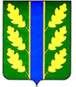 